униципальная нформационнаяазетаТрегубово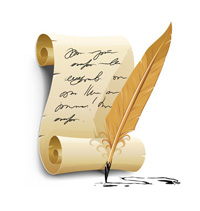 Российская  ФедерацияСовет депутатов Трегубовского сельского поселенияЧудовского района Новгородской областиРЕШЕНИЕот   08.08.2023    № 123д.Трегубово           В соответствии с Федеральным законом от 6 октября 2003 года № 131-ФЗ «Об общих принципах организации местного   самоуправления  в Российской Федерации»          Совет депутатов Трегубовского  сельского поселенияРЕШИЛ:       1.Внести следующие  изменения и дополнения в Устав Трегубовского  сельского поселения:1.1. В части 1 статьи 7.1 Устава Трегубовского сельского поселения слова  «избирательной комиссией Трегубовского  сельского поселения» заменить на слова «территориальной избирательной комиссией  Чудовского района».. Абзац 2  части 5 статьи 14 Устава Трегубовского сельского поселения изложить в следующей редакции:«В случае, если местный референдум не назначен Советом депутатов Трегубовского сельского поселения в установленные сроки, референдум назначается судом на основании обращения граждан, избирательных объединений, главы Трегубовского  сельского поселения, органов государственной власти Новгородской области, избирательной комиссии Новгородской области или прокурора. Назначенный судом местный референдум организуется территориальной избирательной комиссией Чудовского района, а обеспечение его проведения осуществляется исполнительным органом государственной власти Новгородской области или иным органом, на который судом возложено обеспечение проведения местного референдума.»1.3. Часть 2 статьи 15  Устава Трегубовского сельского поселения изложить в  новой редакции:«2. Муниципальные выборы назначаются Советом депутатов Трегубовского  сельского поселения в сроки, установленные Федеральным законом № 67-ФЗ.        В случае досрочного прекращения полномочий Главы  сельского поселения, Совета депутатов Трегубовского  сельского поселения, досрочные выборы проводятся в сроки, установленные федеральным законом.        В случаях, предусмотренных Федеральным законом № 67-ФЗ, муниципальные выборы назначаются территориальной избирательной комиссией Чудовского района  или судом.    Выборы депутатов представительных органов поселений с численностью населения менее 3000 человек, а также представительных органов поселений и представительных органов городских округов с численностью менее 15 депутатов проводятся по одномандатным и (или) многомандатным избирательным округам.»    1.4. В  статье 12.1 Устава Трегубовского сельского поселения :б) абзац первый части 3 после слов «муниципальную должность» дополнить словами «, за исключением муниципальной должности депутата Совета депутатов Трегубовского  сельского поселения, осуществляющего свои полномочия на непостоянной основе,»;в) пункт 1  части 4 после слов «муниципальную должность» дополнить словами «,за исключением муниципальной должности депутата Совета депутатов Трегубовского  сельского поселения, осуществляющего свои полномочия на непостоянной основе,»;1.5. Часть 2 ст.12.1. Устава Трегубовского сельского поселения изложить в новой редакции:«2. Староста сельского населенного пункта назначается Советом депутатов Трегубовского  сельского поселения, в состав которого входит данный сельский населенный пункт, по представлению схода граждан сельского населенного пункта.  Староста сельского населенного пункта назначается из числа граждан Российской Федерации, проживающих на территории данного сельского населенного пункта и обладающих активным избирательным правом, либо граждан Российской Федерации, достигших на день представления сходом граждан 18 лет и имеющих в собственности жилое помещение, расположенное на территории данного сельского населенного пункта».1.6. В статье 25 Устава Трегубовского сельского поселения:       а) в подпунктах а, б пункта 2 части 11  слова «аппарате избирательной комиссии муниципального образования» заменить на слова «аппарате территориальной избирательной комиссии Чудовского района»;      б) часть 16 признать утратившей силу.»1.7. В  пункте 9 части 1 статьи 26 Устава Трегубовского сельского поселения слова «избирательной комиссией Трегубовского  сельского поселения» заменить на слова «территориальной избирательной комиссией  Чудовского района»;1.8. Статью  33 Устава Трегубовского сельского поселения  дополнить частью 6.1. следующего содержания: «6.1) Полномочия депутата Совета депутатов Трегубовского  сельского поселения прекращаются досрочно решением  Совета депутатов Трегубовского  сельского поселения в случае отсутствия депутата без уважительных причин на всех заседаниях Совета депутатов Трегубовского  сельского поселения в течение шести месяцев подряд. Решение Совета депутатов Трегубовского  сельского поселения о досрочном прекращении полномочий депутата Совета депутатов Трегубовского  сельского поселения принимается на ближайшем после наступления обстоятельств, указанных в настоящем абзаце, заседании Совета депутатов Трегубовского  сельского поселения.»1.9. Статью 39 Устава Трегубовского сельского поселения изложить  в новой редакции:«Статья 39. Организация подготовки и проведения выборов в органы местного самоуправления, местного референдума, голосования по отзыву депутата, члена выборного органа местного самоуправления, по вопросам изменения границ Трегубовского  сельского поселения, преобразования Трегубовского  сельского поселения1. Территориальная избирательная комиссия Чудовского района является избирательной комиссией, организующей подготовку и  проведение выборов в органы местного самоуправления, местного референдума. Территориальная избирательная комиссия Чудовского района при проведении местного референдума действует в качестве комиссии референдума.2. Территориальная избирательная комиссия Чудовского района при проведении голосования   по отзыву   депутата, члена выборного органа местного самоуправления, голосования по вопросам  изменения границ Трегубовского  сельского поселения, преобразования Трегубовского  сельского поселения обладает статусом комиссии  по подготовке и проведению местного референдума и действует в качестве комиссии голосования».1.10. Статью 52.1 Устава Трегубовского сельского поселения   изложить в новой редакции:«Статья 52.1 Ответственность Главы Трегубовского сельского поселения, депутата Совета депутатов Трегубовского сельского поселения представившим недостоверные или неполные сведения о своих доходах, расходах, об имуществе и обязательствах имущественного характера, а также сведения о доходах, расходах, об имуществе и обязательствах имущественного характера своих супруги (супруга) и несовершеннолетних детей, если искажение этих сведений является несущественным»К депутату Совета депутатов Трегубовского сельского поселения, Главе Трегубовского  сельского поселения, представившим недостоверные или неполные сведения о своих доходах, расходах, об имуществе и обязательствах имущественного характера, а также сведения о доходах, расходах, об имуществе и обязательствах имущественного характера своих супруги (супруга) и несовершеннолетних детей, если искажение этих сведений является несущественным, могут быть применены следующие меры ответственности:1) предупреждение;2) освобождение депутата от должности в представительном органе муниципального образования с лишением права занимать должности в представительном органе муниципального образования до прекращения срока его полномочий;3) освобождение от осуществления полномочий на постоянной основе с лишением права осуществлять полномочия на постоянной основе до прекращения срока его полномочий;4) запрет занимать должности в представительном органе муниципального образования до прекращения срока его полномочий;5) запрет исполнять полномочия на постоянной основе до прекращения срока его полномочий.»     1.11. Статью 61 Устава Трегубовского сельского поселения изложить в новой редакции:«Статья 61. Вступление в силу Устава Трегубовского  сельского поселения, решения о внесении изменений и (или) дополнений в Устав Трегубовского  сельского поселения1. Устав Трегубовского  сельского поселения, решение о внесении изменений и дополнений в Устав Трегубовского  сельского поселения подлежат государственной регистрации в территориальном органе уполномоченного федерального органа исполнительной власти в сфере регистрации уставов муниципальных образований в порядке, установленном федеральным законом.2. Устав Трегубовского  сельского поселения, решение о внесении изменений и дополнений в Устав Трегубовского  сельского поселения подлежат официальному опубликованию (обнародованию) в официальном бюллетене Трегубовского сельского поселения «МИГ Трегубово» после их государственной регистрации и вступают в силу после официального опубликования (обнародования).3.Глава Трегубовского  сельского поселения обязан опубликовать (обнародовать) зарегистрированные Устав Трегубовского  сельского поселения, решение о внесении изменений и дополнений в Устав Трегубовского  сельского поселения в течение семи дней со дня поступления из территориального органа уполномоченного федерального органа исполнительной власти в сфере регистрации уставов муниципальных образований уведомления о включении сведений об уставе сельского поселения, решении о внесении изменений в Устав Трегубовского  сельского поселения в государственный реестр уставов муниципальных образований Новгородской области, предусмотренного частью 6 статьи 4 Федерального закона от 21 июля 2005 года № 97-ФЗ «О государственной регистрации уставов муниципальных образований».4. Изменения и дополнения, внесенные в Устав Трегубовского  сельского поселения и изменяющие структуру органов местного самоуправления, разграничение полномочий между органами местного самоуправления (за исключением случаев приведения устава Трегубовского  сельского поселения в соответствие с федеральными законами, а также изменения полномочий, срока полномочий, порядка избрания выборных должностных лиц местного самоуправления), вступают в силу после истечения срока полномочий Совета депутатов Трегубовского  сельского поселения, принявшего муниципальный правовой акт о внесении указанных изменений и дополнений в устав Трегубовского  сельского поселения.5. Изменения и дополнения, внесенные в Устав Трегубовского  сельского поселения и предусматривающие создание контрольно-счетного органа Трегубовского  сельского поселения, вступают в силу в порядке, предусмотренном частью 2 настоящей статьи.»2. Представить изменения в Устав Трегубовского  сельского поселения на государственную регистрацию в Управление Министерства юстиции Российской Федерации по Новгородской области.3. Опубликовать настоящее решение в официальном бюллетене Трегубовского сельского поселения «МИГ Трегубово» и разместить на  официальном сайте Администрации  Трегубовского  сельского поселения.4. Настоящее решение о внесении изменений и дополнений вступает в силу после государственной регистрации и официального опубликования в официальном бюллетене Трегубовского сельского поселения «МИГ Трегубово».Глава поселения          С.Б. Алексеев____________________________________Главный редактор: Алексеев Сергей Борисович                                                 Бюллетень выходит по пятницамУчредитель: Совет депутатов Трегубовского  сельского поселения                Подписан в печать:           19.09.2023г.    в      14.00Издатель: Администрация Трегубовского  сельского поселения                                               Тираж: 8 экземпляровАдрес учредителя (издателя): Новгородская область, Чудовский                                             Телефон: (881665) 43-292район, д. Трегубово, ул. Школьная, д.1, помещение 32О  внесении  изменений и дополнений  в Устав Трегубовского сельского   поселения